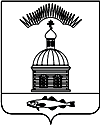 АДМИНИСТРАЦИЯ МУНИЦИПАЛЬНОГО ОБРАЗОВАНИЯГОРОДСКОЕ  ПОСЕЛЕНИЕ ПЕЧЕНГА ПЕЧЕНГСКОГО РАЙОНАМУРМАНСКОЙ ОБЛАСТИп. Печенга                                                                                                                               от  01.02.2016г.ОТЧЕТПо итогам работы  администрации муниципального образования городское поселение Печенга за  2015 годОтчет о проделанной работеотдела земельно-имущественных отношений Основными направлениями деятельности отдела земельно-имущественных отношений в 2015 году являлись:Увеличение доходов бюджета муниципального образования городское поселение Печенга Печенгского района Мурманской области на основе эффективного управления муниципальной собственностью;Переход к новой модели управления собственностью, основанной на принципах строгого соответствия состава муниципальной собственности функциям местного самоуправления;Развитие механизма передачи прав на муниципальное имущество и земельные участки, в том числе получения доходов в местный бюджет;Осуществление полномочий по вовлечению объектов муниципальной собственности городского поселения Печенга в хозяйственный оборот;Обеспечение выполнения требований действующего законодательства в части предоставления мер социальной поддержки и дополнительных гарантий отдельным категориям граждан в пределах имеющихся на это полномочий;Проведение мероприятий, в результате которых обеспечивается подготовка документов содержащих сведения, необходимые для осуществления регистрации права собственности на объекты недвижимости, передаваемые в оперативное управление, хозяйственное ведение, по концессионному соглашению и иных вещных прав;Проведение мероприятий, в результате которых обеспечивается инвентаризация, паспортизация и оценка объектов недвижимости;Выявление бесхозяйных объектов недвижимости и земельных участков на территории городского поселения Печенга, признания права муниципальной собственности на них для дальнейшего вовлечение в хозяйственный оборот;Проведение мероприятий, в результате которых обеспечивается подготовка документов содержащих сведения, необходимые для приватизации муниципального имущества;Совершенствование системы оказания муниципальных услуг в сфере имущественно-земельных отношений и исполнение административных регламентов.Аренда муниципального имуществаПо состоянию на 01.01.2016 года действует 9 договоров аренды  муниципального имущества, кроме того 11 договоров безвозмездного пользования. Было заключены 12 договоров краткосрочной аренды. Из них в 2015 году был заключен Договор аренды по муниципальной преференции.Проведен 1 аукцион по предоставлению имущества в аренду, по итогам аукциона заключен договор аренды.Доходы от сдачи в аренду объектов муниципальной собственности составили 550 102,85 рублей, кроме того 9 481,97 рублей по договорам краткосрочной аренды.  Проводилась претензионная работа с арендаторами по погашению образовавшейся задолженности по арендной плате.Аренда земельных участков государственная собственность, на которые не разграниченаВ соответствии со статьей 3.3 ФЗ от 25.10.2001 № 137-ФЗ были переданы полномочия по распоряжению земельными участками государственная собственность, на которые не разграничена. С 01.03.2015г. передано в администрацию для дальнейшего ведения 26 дел по земельным участкам государственная собственность на которые не разграничена. Заключено 2 Договора аренды земельных участков государственная собственность на которые не разграничена.С 01.03.2015 Доходы от сдачи в аренду земельных участков государственная собственность на которые не разграничена составили 541 100,01 рублей.	Были подготовлены дополнительные соглашения к договорам аренды земельных участков и проведена регистрация дополнительных соглашений по земельным участкам гос. собственность на которые не разграничена.Приватизация объектов недвижимого имуществаНа 2015 год было включено в план приватизации 10 объектов недвижимого имущества. Отделом была подготовлена аукционная документация на 8 объектов недвижимого имущества. Из них торги признаны состоявшимися только по 6 объектам. План приватизации на 2014 год выполнен на 60%. Доход поступивший в бюджет от продажи недвижимого муниципального имущества составил 2 662 052,53 рублей, кроме того за земельные участки под объектами недвижимости 30 089,88 рублей.Подготовлены и документы на приватизацию жилых помещений 15 гражданам.Мероприятий, в результате которых обеспечивается инвентаризация, паспортизация, оценка, списание объектов недвижимостиПроведена оценка 16 объектов собственности муниципального образования городского поселения Печенга вовлекаемых в сделки.Заказано с органов Росреестра 40 кадастровых паспортов на объекты недвижимого имущества.Оказание услуг по составлению, внесению изменений  технических паспортов на объекты недвижимого имущества на 2 объекта; Составлено 5 актов обследования (снос/снятие с учета объекта капитального строительства)Осуществлена регистрация прав собственности городского  поселения Печенга на 21 объект  недвижимости (перевод помещений из жилых в нежилые, приведение в соответствие с распоряжениями и техническими паспортами объектов, передача объектов в муниципальную собственность). Безвозмездно передано в муниципальную собственность Автомобильная дорога М-18 «Кола» (250,0 метров), 6 зданий и сооружений, 5 земельных участков.Списано в 2015 году 20 объектов движимого имущества и 5 объектов недвижимого имущества.Мероприятия по землеустройству и землепользованиюПроведен аукцион на работы по формированию (межеванию) земельных участков под 5 объектами недвижимого имущества находящихся в муниципальной собственности.Зарегистрировано право собственности на 10 земельных участков.Проведена работа по внесению изменений в Генеральный план МО г.п. Печенга и правила землепользования и застройки.Выдано 5 градостроительных планов земельных участков.Выдано 1 разрешение на проведение земляных работВыдано 1 разрешение на использование земельных участков в целях геологического изучения.Выполненные мероприятия согласно муниципальной программеПроведены следующие работы:- Ограничение доступа (консервация) в расселенные многоквартирные дома принадлежащие на праве собственности муниципальному образованию г.п. Печенга; Шабалина 6.- Выполнение работ по зашивке оконных и дверных проемов в многоквартирном доме по ул. Шабалина д.3 в н.п. Лиинахамари- мероприятия по реконструкции здания ГДО.Иные функции отдела земельно-имущественных отношенийРассматривались заявления граждан и юридических лиц о выдачи выписки из реестра муниципальной собственности, после чего было выдано 35 выписок из реестра муниципального имущества.Ведение реестра муниципальной собственности городского поселения Печенга.Проведены проверки наличия, обеспечения сохранности, приобретения,  использования основных средств; документооборота по имущественным вопросам; соблюдение процедуры списания муниципального имущества в МКП «Жилищное хозяйство», МКУ «МФЦ мо гп Печенга».Принят Прогнозный план приватизации муниципального имущества городского поселения Печенга на 2016 год.Осуществлялись мероприятия по выявлению бесхозяйных и выморочных объектов движимого (уголь) и недвижимого имущества, находящихся на территории городского поселения Печенга. За период с 01.01.2015 года по 31.12.2015 года отделом подготовлено 52 постановления, 10 распоряжений администрации МО г.п. Печенга.  А так же разрабатывались проекты решений Совета депутатов МО г.п. Печенга.Работа с входящей документацией.Отчет о проделанной работеотдела жилищно-коммунального хозяйстваВ течение 2015 года было получено входящих писем 723, направлено запросов и предоставлена информация, включая отчеты, в количестве 667 писем, в том числе 10 ответов на обращения граждан.Сопровождение на всех этапах разработки программы комплексного развития систем коммунальной инфраструктуры муниципального образования городское поселение Печенга.Обследование автомобильных дорог местного значения с целью определения объема работ по ремонту участков на ст. Печенга (19 км) и г.п. Печенга (ул. Стадионная и ул. Печенгское шоссе, д. 3). Подготовлены технические задания на разработку смет по ремонту вышеуказанных автодорог и территорий, организовано проведение экспертизы сметной документации.Подготовка обосновывающей документации для участия в конкурсе на выделение субсидий из областного бюджета, в части выполнения работ по ремонту дорог общего пользования местного значения.Подготовка документации (в части, относящейся к компетенции отдела ЖКХ) для конкурсных мероприятий по проведению ремонтных работ, в том числе, в рамках выполнения мероприятий по подготовке к отопительному периоду 2015-16 г.г.Контроль выполнения работ, предусмотренных муниципальными программами.Разработка муниципальных программ, входящих в компетенцию отдела ЖКХ, на 2016 год.Подготовка 2 административных регламентов, входящих в компетенцию отдела ЖКХ.Подготовка 3 соглашений на субсидирование затрат организаций, осуществляющих свою деятельность в сфере ЖКХ и дорожного хозяйства.Контроль прохождения отопительного периода 2014-2015, 2015-2016 года в рамках мониторинга состояния систем теплоснабжения, а также по обращениям граждан и организаций (п. Спутник, ст. Печенга (19 км)).Контроль хода подготовки организаций, объектов коммунальной инфраструктуры к отопительному периоду 2015-2016 г.г.Разработка проектов нормативно-правовых актов, а также актуализация действующих с учетом изменений действующего законодательства.Проверка готовности к отопительному периоду 2015-2016 г.г. теплоснабжающих организаций, потребителей тепловой энергии, объектов социальной сферы, управляющих организаций.Предоставление отчетности в систему «ГИС-энергоэффективность»,  ежемесячное предоставление файла шаблона отчетности в УТР по Мурманской области.Обучение (повышение квалификации) начальника отдела ЖКХ в части исполнения Федерального закона от 05.04.2013 44-ФЗ «О контрактной системе в сфере закупок товаров, работ, услуг для обеспечения государственных и муниципальных нужд».Обучение ведущего специалиста отдела ЖКХ по программе «Сметное дело».Участие в заседаниях аттестационных комиссий.Аттестация начальника отдела и ведущего специалиста отдела аттестационной комиссией по аттестации муниципальных служащих.Еженедельные отчеты в прокуратуру о ходе подготовки к отопительному периоду и нарушениях (отключениях) энергоснабжения.Еженедельные отчеты в Минэнерго и ЖКХ Мурманской области по вопросам входящим в компетенцию отдела ЖКХ.Статистическая отчетностьежемесячная, ежеквартальная и по результатам деятельности за год – 24 формы.Разработано постановлений – 68 шт., распоряжений – 8 шт.Участие в работе жилищной комиссии,комиссиях по приемке работ, Заказчиком которых выступает Администрация МО г.п. Печенга. Участие в совещаниях, в том числе, видеоселекторных, организованных Правительством Мурманской области.Контроль качества предоставляемых коммунальных услуг и энергоносителей организациями, осуществляющими деятельность в сфере ЖКХ.Проверка поступающих документов на оплату от МКП «Жилищное хозяйство» МО г.п. Печенга.Подготовка информационных материалов, документов для разработки специализированными организациями мероприятий по оптимизации системы теплоснабжения н.п. Лиинахамари.Подготовка сведений для разработки нормативов и удельных норм для котельной и тепловых сетейн.п. Лиинахамари.Прием граждан по вопросам входящим в компетенцию отдела ЖКХ, оказание консультационных услуг.Подготовка материалов для защиты интересов Администрации в судебных разбирательствах по вопросам, входящим в компетенцию отдела ЖКХ.Контроль численности безнадзорных животных.подготовка заявок на отлов, проверка фактически произведенного отлова, проверка документов на оплату по факту выполненных работ в соответствии с разработанным и заключенным договором.Организация обследования жилого многоквартирного дома № 11 по ул. Шабалина внутридомовых систем канализации МКД по ул. Северная, д. 2 и ул. Шабалина, д. 2 в н.п. Лиинахамари,.Штатная списочная численность отдела ЖКХ по состоянию на 11.01.2016 составляет 3 человека.Отчет о проделанной работефинансового отделаФинансовый отдел администрации муниципального образования городское поселение Печенга Печенгского района (далее – финансовый отдел) является  структурным подразделением администрации муниципального образования городское поселение Печенга Печенгского района. Финансовый отдел уполномочен составлять и исполнять бюджет муниципального образования городское поселение Печенга Печенгского района (далее – местный бюджет) и обеспечивать разработку и реализацию единой бюджетной и налоговой политики на территории муниципального образования городское поселение Печенга Печенгского района (далее городское поселение Печенга).Штатная численность финансового управления по состоянию на  01.01.2016 г составляет 2 человека, фактическая тоже 2 человека: начальник отдела Бамбул Ольга Ивановна  и главный специалист финансового отдела Филатова Юлия Юрьевна. Работа финансового отдела администрации городское поселение Печенга на 01.01.2016 г. осуществлялась в соответствии с планом. Основными направлениями работы были:1. Осуществление руководства организации муниципальных финансов;2. Разработка проекта изменений местного бюджета и обеспечение его в установленном порядке;3. Составление ежемесячной, еженедельной, ежеквартальной  отчетности об исполнении местного бюджета;4. Осуществление финансового контроля.5. Ведение переписки с прочими ведомствами, отделами, министерствами, комитетами и пр.Основные усилия работников финансового отдела были направлены на обеспечение исполнения местного бюджета за 2015 год, изысканию дополнительных доходов и резервов, контролю за целевым и эффективным использованием бюджетных средств. Анализ отчетных данных по работе свидетельствует о  том, что финансовый отдел справляется с поставленными задачами.	Бюджет городского поселения Печенга на 2015 год был утвержден решением Совета депутатов муниципального образования городское поселение Печенга от 22.12.2014 г. №31 "Об утверждении бюджета муниципального образования городское поселение Печенга на 2015 год»  доходная часть составляет 57 672,2 тыс.руб.,  расходная 66 522,4 тыс.руб., дефицит бюджета 8 850,2 тыс.руб.Диаграмма №1 Расходы и доходы бюджета на 01.01. 2016 гг. в сравнении с 2014 годомИсполнение бюджета городского поселения Печенга по налоговым и неналоговым доходам:Исполнение бюджета городского поселения Печенга по расходам:По  итогам исполнения местного бюджета на отчетные даты нарушений сроков выплаты заработной платы и отчислений, задержек по оплате муниципальных контрактов и договоров не было. За   2015 год финансовым отделом было разработано 47 нормативных актов. Финансовым отделом в соответствии с требованием бюджетного законодательства отчет по исполнению бюджета за 2014 год был своевременно внесен на рассмотрение в Совет депутатов городского поселения Печенга, который так же был утвержден представительным органом в установленные сроки без нареканий.	В течение 2015 года работы финансовым отделом своевременно и без замечаний предоставлялись в финансовое управление Печенгского района:- месячная, квартальная  бюджетная отчетность;- отчеты о расходовании субсидий, субвенций и иных межбюджетных трансфертов, имеющих целевое значение и полученных из других бюджетов бюджетной системы Российской Федерации в соответствии с утвержденными формами;- прочие ответы/отчеты на разовые запросы.	В течение всего времени финансовый отдел проводил работу с запросами, поступившими из Министерства финансов Мурманской области, других министерств, ведомств, комитетов и пр., вел переписку с бюджетными учреждениями, финансовыми отделами органов местного самоуправления, оказывал, оказывал методическую помощь главным распорядителям и получателям бюджетных ассигнований. Так же финансовый отдел готовил необходимые материалы для заседания Совета депутатов муниципального образования городское поселение Печенга в пределах своих полномочий. Была проведена работа по комплексной оценке и анализу социально-экономического развития городского поселения Печенга. Отдел осуществлял сбор информации для заполнения форм государственного статистического наблюдений.  В обязанности финансового отдела входит рассмотрение и согласование договоров, муниципальных контрактов, содействие в разработке и реализации муниципальных целевых программ и планов социально-экономического развития, подготовка предложений по включению мероприятий в региональные муниципальные программы и анализ исполнения целевых программ.	Итог: выплаты по заработной плате работников учреждений, финансируемых за счет средств местного бюджета были произведены во время. Кредиторская задолженность по заработной плате отсутствует. Отчеты сдаются вовремя. Нормативные акты разрабатываются в соответствии с требованиями Российского законодательства, Бюджетного кодекса. За  2015г  работы финансовым отделом обработано входящей корреспонденции  - 312 писем. Исходящей – 285.Отчет о проделанной работеюридического отделаОсновными задачами юридического отдела, в соответствии с Положением о юридическом отдела администрации муниципального образования городское поселение Печенга, утвержденным Постановлением администрации 02.06.2015 № 82, являются:1.Представление интересов администрации муниципального образования городское поселение Печенга (далее администрация МО г.п. Печенга) и защита ее прав в судебных и иных органах. 2.Защита прав и законных интересов граждан путем обеспечения законности в деятельности администрации МО г.п. Печенга. 3. Организация правовой работы в администрации МО г.п. Печенга. 4.Подбор и расстановка кадров, учет личного состава и ведение кадровой документации, формирование кадрового резерва.5. Контроль соблюдения трудовых и социальных прав работников.6. Поддержание и укрепление положительного социально-психологического климата в администрации МО г.п. Печенга, предупреждение трудовых конфликтов.7.Осуществление антикоррупционной и правовой работы.Во исполнение указанных задач юридическим отделом за 5 месяцев- проведена правовая экспертиза 76 муниципальных правовых актов, из них более 36 нормативных правовых актов, в том числе постановлений администрации МО г.п. Печенга, 21 решений Совета депутатов муниципального образования городское поселение Печенга, 19 проектов ненормативных правовых актов;- проведена антикоррупционная экспертиза более 50 нормативных правовых актов;- подготовлены ответы на 7 представлений и 5 протестов Прокуратуры Печенгского района, 12 запросов и обращений органов прокуратуры:все протесты и представления прокуратуры были отработаны в соответствии с действующим законодательством;запросам прокуратуры даны чёткие разъяснения и ответы по существу всех интересующих вопросов;- принято участие в 7 судебных заседаниях:разработка отзывов на исковые заявление.- подготовка ответов на входящую корреспонденцию   даны ответы на все входящие письма, в том числе запросы, по всем интересующим вопросам;   -оказана правовая помощь в подготовке и оформлении различного рода правовых документов, участие в работе по заключению хозяйственных договоров, проведении их правовой экспертизы, разработке условий коллективных договоров;- проведена претензионная работа;- предоставлена услуга населению по составлению доверенностей:3 доверенности на получение пенсии.Работа за период с 01.08.2015 г. по 30.09.2015 г. по вопросам кадровой работы осуществлялась согласно требования Трудового законодательства Российской Федерации, законодательными актами по кадровой работе, муниципальной службе, Уставу администрации МО г.п.Печенга, постановлениями, распоряжениями Главы администрации МО г.п. Печенга, указаниями ВрИО начальника юридического отдела, плану кадровой службы на 2015 год.Главными задачами инспектора по кадрам являются:	 - совершенствование нормативной правовой базы по вопросам  развития муниципальной службы;          
          - создание условий для профессионального развития и подготовки кадров муниципальной службы;
          - формирование эффективной системы управления муниципальной службой;
          - дальнейшее развитие системы обучения муниципальных служащих, как основа их профессионального и должностного роста. С момента формирования юридического отдела по 30 сентября 2015 года была проведена следующая работа:1. За указанный период подготовлено 91 распоряжение, из них по личному составу 79. 2. Обработано согласно резолюциям главы 35 заявлений. 3. Заключено 1 трудовой договор и 4 служебных контрактов на вновь принятых сотрудников и 11 дополнительных соглашений к трудовым договорам. 4. Выдано командировочных удостоверений – 3. 5. Проведено 1 заседание комиссии по установлению  стажа, подготовлены протоколы заседания, распоряжения. 6. Проведено 1 заседание комиссии по соблюдению требований к служебному поведению и урегулированию конфликта интересов.7. Проведено 3 заседания комиссии для проведения конкурса на замещение вакантной должности.8. Проведено 2 заседание  аттестационной комиссии с целью присвоения классных чинов.9. Разработаны проекты нормативно-правовых документов, утверждѐнных главой администрации МО г.п. Печенга, а так же представлены в Совет депутатов МО г.п.Печенга, для вынесения решения. Ведѐтся работа по оформлению трудовых книжек (по мере необходимости внесения записей).Проводится работа по внесению дополнительной документации в личные дела, Ведение и заполнение личных карточек формы Т-2 и формы Т-2 (ГС) ведутся по результату распоряжений главы администрации МО г.п.Печенга.        Организована подготовка для проведения аттестации муниципальных служащих..       - Разработаны проекты нормативно-правовых документов и представлены в Совет депутатов МО г.п. Печенга для вынесения решения.       - Разработаны проекты нормативно-правовых документов и представлены для утверждения Главой администрации МО г.п. Печенга.Велся учет предоставления отпусков работникам, осуществлялся контроль в составлении  и соблюдении графиков очередных отпусков;- Осуществлялся контроль за состоянием трудовой дисциплины и соблюдением работниками правил внутреннего и трудового распорядка;- Выполнялись другие служебные поручения Главы администрации муниципального образования городское поселение Печенга.Отчет о проделанной работеинспектора ВУСЗа  период с 01 января по 31 декабря 2015 года велась работа по воинскому учету и бронированию.За отчетный период направленно отчетов  в отдел военного комиссариата п. Никель:- отчет о численности работающих и забронированных граждан, пребывающих в запасе в администрации МО г.п. Печенга  (форма № 6);- отчет по Форме № 18 администрации МО г.п. Печенга  (карточка учета организации);- отчет о численности работающих и забронированных граждан, пребывающих в запасе в МКУ «МФЦ МО г.п. Печенга»  (форма № 6);- отчет по Форме № 18 МКУ «МФЦ МО г.п. Печенга» (карточка учета организации);- отчет о численности работающих и забронированных граждан, пребывающих в запасе в Совете депутатов г.п. Печенга  (форма № 6);- отчет по Форме № 18 Совета депутатов г.п. Печенга  (карточка учета организации);- отчет о количестве работающих юношей подлежащих первоначальной постановке на воинский учет в январе-марте;- отчет о принятых (уволенных) граждан, пребывающих в запасе (офицеры, прапорщики, сержанты и солдаты).- список юношей 1999-2000г.р. зарегистрированных в муниципальном образовании г.п.Печенга.Обновлена картотека личных карточек граждан, пребывающих в запасе).В течение 2015 года была проведена следующая работа:С 01 января – 31 декабря  2015 года в полном объеме отработано 20 деловыхписем. Постановка граждан на первичный воинский учет.Проверка у граждан наличия документов воинского учета и заполнение документов первичного воинского учета.Снятие с первичного воинского учета граждан.Сообщение в отдел военного комиссариата Мурманской области по Печенгскому району о гражданах, убывших на новое место жительства за пределы муниципального образования без снятия с воинского учета.Внесение изменений в документы первичного воинского учета сведений о гражданах.Ведение учета организаций, находящихся на территории органа местного самоуправления.Сверка документов первичного воинского учета с документами воинскогоучета организаций, а также с карточками регистрации или домовыми книгами.Сверка документов первичного воинского учета с документами воинского учета отдела военного комиссариата Мурманской области по Печенгскому району.Изъятие из картотеки документов первичного воинского учета на граждан, подлежащих снятию (исключению) с воинского учета по различным причинам.Проведена работа в связи с подготовкой к проведению призыва граждан 1988-1997 годов рождения на военную службу весной-осенью 2015 г. Проведена работа по вручению мобилизационных предписаний гражданам, пребывающим в запасе.Своевременно в отдел военного комиссариата п. Никель подавались сведения об изменениях военнообязанного состава в муниципальном образовании городское поселение Печенга.Отчет о проделанной работеВедущего специалиста  ГО, ЧС и ПБДеятельность в соответствии со ст. 14 гл. 3 ФЗ «Об общих принципахорганизации местного самоуправления в РФ» от 6.10.2003 года № 131-ФЗ:Участие в предупреждении и ликвидации последствий ЧС в границахпоселения:В период с 1.01.2015 года по настоящее время деятельность администрации МО гп Печенга в вопросах предупреждения и ликвидаций последствий ЧС в границах поселения были направлены :- в зимний, весенний и летний период на своевременное информированиенаселения поселения, дорожных организаций на своевременное реагирование на ухудшения погодных условий. На местной дороге Печенга – Лиинахамари за истекший период не было допущено ни одного серьезного ДТП. Совместно с инспекторами ГИМС ведущий специалист ГОЧС и ПБ поселения еженедельно проводили осмотры водоемов, находящихся в границах территории МО гп Печенга, проводили профилактические беседы с населением, в зимний и весенний период на льду рыбакам вручались памятки о действиях при оказании первой медицинской помощи людям с переохлаждением . За истекший период на территории МО на водоемах не погиб ни один рыбак. В местах наибольшей вероятности передвижения населения по льду водоемов выставлены предупредительные и запрещающие (в период весеннего паводка) знаки. В информационном бюллетене МО гп Печенга было опубликовано более 10 статей информационного, предупредительного и обучающего характера, информация на электронном табло обновлялась еженедельно, совместно с инспекторами Никельского отделения ГИМС проведено более 10 рейдов по проверке законности нахождения населения поселения на льду водоемов, расположенных в границах МО гп Печенга.(инспектора ГИМС  фиксировали это на своих фото отчетах) ;- в  I - III кварталах отработана в полном объеме нормативная база ( отчет предоставлялся своевременно, как в Печенгский район, так и ГУ МЧС России по Мурманской области, отработаны мероприятия по весеннему паводку, отработаны отчетные документы, которые так же направлялись в ГУ МЧС по Мурманской области. Ежемесячно представители администрации поселения принимали участие в работе межведомственных комиссий в Печенгском районе.  - в  I - III  кварталах   отработаны все мероприятия согласно плана организации мероприятий по ГО,ЧС и ПБ на 2015 год;- в настоящее время администрация МО гп Печенга под руководством   Главы администрации МО г.п. Печенга Ждановой Н.Г. ведет активную подготовку к проведению мероприятий, посвященных 71-й годовщине освобождения  н.п. Лиинахамари, п. Печенга от немецко – фашистских захватчиков.  1.2.Обеспечение первичных мер пожарной безопасности в границахнаселенных пунктов поселения:- создана нормативно-правовой базы по вопросам пожарной безопасности;- в отчетном периоде на территории МО гп Печенга не было зафиксировано никаких возгораний;  - проводилась разъяснительная работа в средних образовательных учреждениях и в учреждениях МО гп Печенга, населению раздавались памятки по действиям при различных ЧС.1.3.    Организация и осуществление мероприятий по гражданской обороне, защите населения и территории поселения от чрезвычайных ситуаций природного и техногенного характера:1.3.1.на территории МО гп Печенга за истекший период 2015 года проведено:- на предприятиях, в учреждениях и в администрации МО гп Печенга проведено 6 тренировок по отработке практических мероприятий при ЧС природного и техногенного характера.1.3.2. Создание нормативно-правовой базы по вопросам ГОЧСиПБ:- нормативно-правовая база по вопросам ГОЧС и ПБ создавалась в соответствии с перечнем муниципальных правовых актов по вопросам безопасности жизнедеятельности населения муниципального образования городское поселение Печенга. ( приложение № 1);- проводилась разъяснительная работа в средних школах и в учреждениях МО гп Печенга, населению раздавались памятки по действиям при различных ЧС.1.4.Создание, содержание и организация деятельности аварийноспасательных служб и (или) аварийно-спасательных формирований на территории поселения:На территории МО г.п. Печенга созданы 2 аварийно-спасательных формирования в н.п. Вайда-Губе, н.п. Цыпнаволок, помимо этого для тушения пожара в соответствии с реализацией ВЦП привлекаются три человека на добровольной основе в пгт Печенга.Проведенные за 9 месяцев 2015 года мероприятия по защите населения,характеризующих:2.1.Развитие (реконструкции, ремонт) систем инженерных сооружений, обеспечивающих защиту населения и территорий от ЧС - в наличие СИС - нет.;2.2.Защита от опасных геофизических явлений:Стихийные бедствия, связанные с геологическими природными явлениями,   вызванные землетрясениями и извержениями вулканов на территории МО гп Печенга не происходят в виду своего географического положения.2.3.Поддержание в состоянии постоянной готовности к использованию системы оповещения населения об опасностях, возникающих при ведении военных действий или вследствие этих действий, возникновении чрезвычайных ситуаций природного и техногенного характера, защитные сооружения и другие объекты гражданской обороны:В настоящее время современная система оповещения населения в МО гп Печенгаотсутствует в виду недостаточных бюджетных средств. В  2014 году для населенных пунктах МО г.п. Печенга закуплены и  вывешены электронные информационные табло, заключен договор с ЕДДС Печенгского района на 2015 год, внесены изменения в схему оповещения.	Установка система РАСЦО намечено предварительно комитетом по безопасности Мурманской области на конец 2016 начало 2017 годов.2.4.Проведение мероприятий по подготовке к эвакуации населения,материальных и культурных ценностей в безопасные районы:  - формализованные документы отработаны в полном объеме;- В истекшем периоде проведено 3 заседания эвако комиссии и 8 заседаний КЧС ( помимо участия в работе КЧС Печенгского района ).- отработана нормативно-правовая база;- проводились лекции в МБОУ СОШ № 5 п. Печенга и МБОУ СОШ № 23 п. Лиинахамари, в том числе лично главой администрации МО гп Печенга Ждановой Н.Г.-  3 лекции, заместителем Главы администрации МО гп Печенга Быстровым А.Н. -  2 лекции.Проведение первоочередных мероприятий по поддержаниюустойчивого функционирования организаций в военное время:(Из доклада первому заместителю Губернатора Мурманской области )Переченьорганизаций, расположенных на территории МО г.п. Печенга,продолжающих работать в военное времяСоздание и содержание в целях гражданской обороны запасыпродовольствия, медицинских средств индивидуальной защиты и иных средств:На 2015 год в бюджете запланировано 10000 рублей на закупку требуемых средств медицинской, противоэпидемической защиты.  ( в виду производственной необходимости  денежные средства были перенаправлены на меропрития по подготовке к зимнему отопительному сезону).Согласно Статьи 11 Главы II Федерального закона от 21 декабря 1994года N 68-ФЗ «О защите населения и территорий от чрезвычайных ситуаций природного и техногенного характера»3.1. Осуществление подготовки и содержания в готовности необходимых сил и средств для защиты населения и территорий от чрезвычайных ситуаций, обучение населения способам защиты и действиям в этих ситуациях:Практическая и теоретическая подготовка проводится в рамках проведениямероприятий, предусмотренных планом ГОЧС на 2015 год. Однако, следует отметить, что не все предприятия и учреждения в полной мере отрабатывают намеченные мероприятия. В лучшую сторону следует отметь педагогический коллектив МБОУ СОШ № 5 п. Печенга ( руководитель ГО Сидорова Н.Н., начальник штаба ГО Храбрунова Л.В.), МКУ «МКФ МО г.п. Печенга» - руководитель ГО - директор МКУ  Шумайлов Д.В.3.2. Принятие решения о проведении эвакуационных мероприятий в чрезвычайных ситуациях и организуют их проведение, участие ведущего специалиста ГО,ЧС и ПБ Храбрунова О.И.  в работе межведомственных комиссий:- формализованные документы отработаны в полном объеме;- В истекшем периоде проведено3 заседания эвако комиссии   и 8 заседания КЧС под руководством   Главы администрации МО гп Печенга Ждановой Н.Г., проведено 5 тренировки  в МБОУ СОШ № 5 п. Печенга – 2 и МБОУ СОШ № 23 и п. Лиинахамари - 2.- ведущий специалист ГО, ЧС и ПБ Храбрунов О.И. принял личное участие в работе комиссий :1. заседание КЧС Мурманской области – 0;2. заседание антитеррористической комиссии Печенгского района – 3;3. заседание комиссии по обеспечению дорожного движения Печенгского района – 6;4. заседание межведомственной комиссии Печенгского района по профилактике правонарушений  - 3;5.  заседание антинаркотической комиссии Печенгского района – 3;6. заседание комиссии Печенгского района по предупреждению и ликвидации ЧС и обеспечению пожаробезопасности – 5;7. участие в методических сборах на базе учебного центра ГУ МЧС по Мурманской области – 4.3.3. Осуществление в установленном порядке сбора и обмена информацией в области защиты населения и территорий от чрезвычайных ситуаций, обеспечение своевременное оповещения и информирования населения, в том числе с использованием специализированных технических средств оповещения и информирования населения в местах массового пребывания людей, об угрозе возникновения или о возникновении чрезвычайных ситуаций:Автоматизированная система оповещения населения МО гп Печенга в настоящее время не установлена. Установка элементов КСЭОН, запланированная  на 2014 год в рамках федеральной программы не установлена.На сегодняшний день выполнены только проектные работы фирмой подрядчиком.3.4. Осуществление финансирования мероприятий в области защиты населения и территорий от чрезвычайных ситуаций:Финансирование мероприятий в области защиты населения и территорий от чрезвычайных ситуаций производится за счет собственных средств предприятий и учреждений, находящихся на территории МО г.п. Печенга.3.5. Создание резервов финансовых и материальных ресурсов для ликвидации чрезвычайных ситуаций;См. приложение № 2.3.6. Организация и проведение аварийно-спасательных и других неотложных работ, а также поддерживание общественного порядка при их проведении; при недостаточности собственных сил и средств обращение за помощью к органам исполнительной власти субъектов Российской Федерации:За истекший период проведение вышеуказанных мероприятий проводилось силами и средствами МО г.п. Печенга.3.7. Содействие устойчивому функционированию организаций в чрезвычайных ситуациях:Подготовлена нормативная база, позволяющая организовывать и координировать работу организаций при ЧС ( см. приложение № 1).3.8. Создание при органах местного самоуправления постоянно действующего органа управления, специально уполномоченного на решение задач в области защиты населения и территорий от чрезвычайных ситуаций:Созданы КЧС, эвакокомиссия, глава МО г.п. Печенга, заместитель главы администрации МО г.п. Печенга, ведущий специалист ГО,ЧС и ПБ принимают постоянное участие в заседании комиссий КЧС и т.д. для корректирования совместных действий при возникновении ЧС на территории Печенгского района.3.9. Участие в создании, эксплуатации и развитии системы обеспечения вызова экстренных оперативных служб по единому номеру "112":         	На территории Печенгского района с января 2013 года начала свою работу созданная ЕДДС, с которой администрация МО гп Печенга работает по настоящее время.3.10. Создание и поддержание в постоянной готовности муниципальной системы оповещения и информирования населения о чрезвычайных ситуациях:- Автоматизированная система оповещения населения МО гп Печенга в настоящее время не установлена. Программа по установке элементов КСЭОН, запланированная на 2014 год субъектом федерации не реализована, в настоящее время работы проводятся по пилотным проектам в ЗАТО Александровск и в г. Североморске. - В настоящее время современная система оповещения населения в МО г.п. Печенга отсутствует в виду недостаточных бюджетных средств.  3.11. Осуществление сбора информации в области защиты населения и территорий от чрезвычайных ситуаций и обмен такой информацией, обеспечение, в том числе с использованием комплексной системы экстренного оповещения населения об угрозе возникновения или о возникновении чрезвычайных ситуаций, своевременного оповещения населения об угрозе возникновения или о возникновении чрезвычайных ситуаций:- Автоматизированная система оповещения населения МО г.п. Печенга в настоящее время не установлена.  4. Согласно Статьи 19 Главы III Федерального закона от 21.12.1994 N 69-ФЗ "О пожарной безопасности" :4.1. Создание условий для организации добровольной пожарной охраны, а также для участия граждан в обеспечении первичных мер пожарной безопасности в иных формах:В МЦП на 2015 год внесены изменения. Мероприятия намеченные на 2015 год будут реализованы в 2016 году после принятия МЦП на 2016 год.4.2. Включение мероприятий по обеспечению пожарной безопасности в планы,схемы и программы развития территорий поселений и городских округов:Перенесены на 2016 год, в связи с внесенными изменениями МЦП на 2015 год.4.3. Оказание содействия органам государственной власти субъектовРоссийской Федерации в информировании населения о мерах пожарной безопасности, в том числе посредством организации и проведения собраний населения:- Вся информация в настоящее время поступает от МО гп Печенга в ЕДДС, которая в свою очередь направляет оперативному дежурному ГУ МЧС по Мурманской области.- За истекший период собрания населения на территории МО гп Печенга не проводилось, однако встречи на объектах жизнеобеспечения, в школах и ДОУ проводились регулярно, в том числе и с привлечением руководителей ПК.5. Работа с письмами, обращениями, запросами, подготовка донесений:1. Правительство Мурманской области  - 19;2.ГУ  министерства РФ по делам ГОЧС и ликвидации последствий стихийных бедствий по МО –27(ответы на запросы), 9 - донесений;3. Администрация Печенгского района - 9.Приложение № 1Сведения о принятии нормативных правовых актов в муниципальном образовании городское поселение Печенгаза 9 месяцев 2015 годаПриложение № 2Форма 3/ РЕЗ ЧСДонесениео создании, наличии, использовании и восполнении резерва финансовых ресурсов для ликвидации ЧС природного и техногенного характераМО г.п. Печенга на 2015 годаПостановление Главы муниципального образования  от 3 августа 2010 года № 61 « Об утверждении порядка расходования средств резервного фонда Администрации муниципального образования городское поселение Печенга»РазделыПлан 2015 г., тыс.руб.Факт на 01.01.2016 г., тыс.руб.% исполненияНалог на доходы физ.лиц34 081,038 063,9111,69%Налоги на товары (работы, услуги), реализуемые на территории Российской Федерации5 340,35 342,27100,04%Налоги на совокупный доход238181,376,18%Налог на имущество физических лиц27,516,258,90%Земельный налог540,0324,9560,18%Доходы, получаемые в виде арендной либо иной платы за передачу в возмездное пользование государственного и муниципального имущества (за исключением имущества бюджетных автономных учреждений, а также имущества государственных и муниципальных унитарных предприятий, в том числе казенных2 878,91023,3635,55%Доходы от продажи материальных и нематериальных активов4 529,32 773,7461,24%Штрафы, санкции, возмещение ущерба8,22,2427,32%РазделыПлан 2015 г., тыс.руб.Факт на 01.01.2016 г., тыс.руб.% исполненияФункционирование высшего должностного лица субъекта Российской Федерации и муниципального образования1 569,661 565,74100%Функционирование законодательных (представительных) органов государственной власти и представительных органов местного самоуправления1 047,991 046,64100%Функционирование Правительства Российской Федерации, высших исполнительных органов государственной власти субъектов Российской Федерации, местных администраций11 145,5611 134,9799,9%Резервные фонды10,000Другие общегосударственные вопросы21 026,9016 951,0280,62%Мобилизационная и вневойсковая подготовка169,1169,1100%Предупреждение и ликвидация последствий чрезвычайных ситуаций и стихийных бедствий424,4424,4100%Сельское хозяйство и рыболовство323,35304,4594,15%Дорожное хозяйство (дорожные фонды)9 697,48 693,489,65%Связь и информатика1212100%Другие вопросы в области национальной экономики937,0937,0100%Жилищное хозяйство730,0673,492,25%Коммунальное хозяйство13 863,810 832,978,14%Благоустройство505,018,63,68%Молодежная политика и оздоровление детей587,2587,2100%Другие вопросы в области культуры, кинематографии3 271,03 271,0100%Пенсионное обеспечение12650%Другие вопросы в области физической культуры и спорта297297,0100%Периодическая печать и издательства845,0845,0100%Другие вопросы в области средств массовой информации48,048,0100%№п/пНазвание организацииАдресФормасобствен-ностиВидДеятель-ностиПотребности в ресурсахПотребности в ресурсахПотребности в ресурсахПотребности в ресурсахПотребности в ресурсахПотребности в ресурсах№п/пНазвание организацииАдресФормасобствен-ностиВидДеятель-ностиэлектроэнергияэлектроэнергияводаводатеплотепло№п/пНазвание организацииАдресФормасобствен-ностиВидДеятель-ностикВтНали-чие дого-ворам.куб./сутНаличие договораГкалНаличие договора1.МКП «Жилищное хозяйство МО гп Печенга»пгт. Печенга,Печенг-ское шоссе д.3МКПмного-отрас-левое847000+363+6973+2.Тепло-строй Плюс191123,г.Санкт-Петер-бург, ул. Захарьевская д.12, лит А пом. 1НОООДеятельность по обеспечению работоспособности котельных, код. 40.30.4 1050000+449,70+-3.филиала «Мурманский»ОАО «РЭУ»г.Североморск,Ул. Падори-на д.7ОАООткры-тое акцио-нерное обще-ство3692+305+__4.РЭР №3 филиала «Североморский» ОАО«Славян-ка»ОАО№п/пНаименование нормативного правового актаДата принятия НПА,№ постановленияПричина непринятия НПАПричина непринятия НПАПримечаниеПримечаниеПо участию в предупреждении и ликвидации последствий чрезвычайных ситуацииПо участию в предупреждении и ликвидации последствий чрезвычайных ситуацииПо участию в предупреждении и ликвидации последствий чрезвычайных ситуацииПо участию в предупреждении и ликвидации последствий чрезвычайных ситуацииПо участию в предупреждении и ликвидации последствий чрезвычайных ситуацииПо участию в предупреждении и ликвидации последствий чрезвычайных ситуацииПо участию в предупреждении и ликвидации последствий чрезвычайных ситуации1.Об утверждении положения о муниципальном звене территориальной подсистемы единой государственной системы предупреждения и ликвидации ЧСНе принималось Не принималось  Принято:Постановление  главы МО г.п. Печенга № 105 от 27.10.10 г. Принято:Постановление  главы МО г.п. Печенга № 105 от 27.10.10 г.2.О создании ЕДДС в муниципальном образовании  Печенгский район ( в части касающейся муниципального образования г.п.Печенга)Не принималосьНе принималосьПринято:Постановление  главы МО г.п. Печенга № 52 от 14.06.12 г.Принято:Постановление  главы МО г.п. Печенга № 52 от 14.06.12 г.3.О своевременном оповещении и информировании населения МО г.п.Печенга Не принималось Не принималосьПринято:Постановление  главы МО г.п. Печенга № 61/2 от 11.07.11 г.Принято:Постановление  главы МО г.п. Печенга № 61/2 от 11.07.11 г.4.О порядке подготовки и обучения населения Не принималось Не принималосьПринято: Постановление  главы МО г.п. Печенга № 68 от 20.07.11 г.Принято: Постановление  главы МО г.п. Печенга № 68 от 20.07.11 г.5.Об утверждении положения о порядке расходования средств резервного фонда органа местного самоуправления Не принималось Не принималосьПринято:Постановление  главы МО г.п. Печенга № 61 от 03.08.10 г.Принято:Постановление  главы МО г.п. Печенга № 61 от 03.08.10 г.6.«Об    утверждении Положения о комиссии по предупреждению и ликвидации чрезвычайных ситуаций и обеспечению пожарной безопасности муниципального образования городского поселения Печенга Печенгского района Мурманской области»  Постановление администрации МО гп Печенга № 113 от 13.07.2015 г.Постановление администрации МО гп Печенга № 113 от 13.07.2015 г.7.О порядке создания, хранения,  использования и восполнения резерва материальных ресурсов для ликвидации чрезвычайных ситуаций природного и техногенного характера на территории муниципального образования городское поселение Печенга Постановление администрации МО гп Печенга № 136 от 12.08.2015 г. Постановление администрации МО гп Печенга № 136 от 12.08.2015 г.8.Об утверждении Положения об антитеррористической комиссии, в муниципальном образовании городское поселение ПеченгаПостановление администрации МО гп Печенга № 114 от 13.07.2015 годаПостановление администрации МО гп Печенга № 114 от 13.07.2015 годаВ области пожарной безопасностиВ области пожарной безопасностиВ области пожарной безопасностиВ области пожарной безопасностиВ области пожарной безопасностиВ области пожарной безопасностиВ области пожарной безопасности9.Об обеспечении первичных мер пожарной безопасности в границах МО г.п.Печенга Не принималось Не принималосьПринято:Постановление  главы МО г.п. Печенга № 28 от 10.04.12 г.№ 34 от 20.04.12 г.№ 118 от 09.11.12 г.Принято:Постановление  главы МО г.п. Печенга № 28 от 10.04.12 г.№ 34 от 20.04.12 г.№ 118 от 09.11.12 г.10.О создании и организации деятельности добровольной пожарной охраны, порядок взаимоотношений с другими видами пожарной охраны Не принималось Не принималосьПринято:Постановление  главы МО г.п. Печенга № 5 от 21.01.08 г.Принято:Постановление  главы МО г.п. Печенга № 5 от 21.01.08 г.11.Об определении форм участия граждан в обеспечении первичных мер пожарной безопасности, в том числе в деятельности добровольной пожарной охраны Не принималось Не принималосьПринято:Постановление  главы МО г.п. Печенга № 63от 19.07.11 г.Принято:Постановление  главы МО г.п. Печенга № 63от 19.07.11 г.12.О мерах по охране лесов от пожаров муниципального образования городское поселение Печенга в 2015 годуПостановление администрации МО гп Печенга № 112 от 13.07.2015 годаПостановление администрации МО гп Печенга № 112 от 13.07.2015 года13.Об усилении противопожарной защиты предприятий, организаций, объектов и жилого фонда на летний пожароопасный период 2015  учебный годПостановление администрации МО гп Печенга № 121 от 12.08.2015 годаПостановление администрации МО гп Печенга № 121 от 12.08.2015 года14.О реализации мер пожарной безопасности на территории муниципального образования городское поселение ПеченгаПостановление администрации МО гп Печенга № 122 от 17.07.2015 годаПостановление администрации МО гп Печенга № 122 от 17.07.2015 года15.Об определении форм участия граждан в обеспечении первичных мер пожарной безопасности, в том числе в деятельности пожарной охраны на территории муниципального образованиягородское поселение ПеченгаПостановление администрации МО гп Печенга № 137 от 17.07.2015 годаПостановление администрации МО гп Печенга № 137 от 17.07.2015 годаПо организации и осуществлению мероприятий по гражданской обороне, защите населения и территории от чрезвычайных ситуаций природного и техногенного характераПо организации и осуществлению мероприятий по гражданской обороне, защите населения и территории от чрезвычайных ситуаций природного и техногенного характераПо организации и осуществлению мероприятий по гражданской обороне, защите населения и территории от чрезвычайных ситуаций природного и техногенного характераПо организации и осуществлению мероприятий по гражданской обороне, защите населения и территории от чрезвычайных ситуаций природного и техногенного характераПо организации и осуществлению мероприятий по гражданской обороне, защите населения и территории от чрезвычайных ситуаций природного и техногенного характераПо организации и осуществлению мероприятий по гражданской обороне, защите населения и территории от чрезвычайных ситуаций природного и техногенного характераПо организации и осуществлению мероприятий по гражданской обороне, защите населения и территории от чрезвычайных ситуаций природного и техногенного характера16.Об утверждении Положения об организации и ведении  обороны в муниципальном образовании городское поселение  Печенга Печенгского района Мурманской области Постановление администрации МО гп Печенга № 123 от 17.07.2015 года Постановление администрации МО гп Печенга № 123 от 17.07.2015 годаПринято:Постановление  главы МО г.п. Печенга № 3от 15.01.11 г.Принято:Постановление  главы МО г.п. Печенга № 3от 15.01.11 г.17.Об утверждении эвакоприемной комиссии муниципального образования городское поселение ПеченгаПостановление администрации МО гп Печенга № 120 от 17.07.2015 годаПостановление администрации МО гп Печенга № 120 от 17.07.2015 годаПо созданию, содержанию и организации деятельности аварийно-спасательных служб и (или)аварийно-спасательных формированийПо созданию, содержанию и организации деятельности аварийно-спасательных служб и (или)аварийно-спасательных формированийПо созданию, содержанию и организации деятельности аварийно-спасательных служб и (или)аварийно-спасательных формированийПо созданию, содержанию и организации деятельности аварийно-спасательных служб и (или)аварийно-спасательных формированийПо созданию, содержанию и организации деятельности аварийно-спасательных служб и (или)аварийно-спасательных формированийПо созданию, содержанию и организации деятельности аварийно-спасательных служб и (или)аварийно-спасательных формированийПо созданию, содержанию и организации деятельности аварийно-спасательных служб и (или)аварийно-спасательных формирований18.О создании   аварийно-спасательного формирования Не принималось Не принималосьПринято:Постановление  главы МО г.п. Печенга № 61/1 от 07.07.11 г.Принято:Постановление  главы МО г.п. Печенга № 61/1 от 07.07.11 г.19.Об    утверждении Положения об устойчивости функционирования предприятий, учреждений и организаций муниципального образования городское поселение Печенга в чрезвычайных ситуациях  Постановление администрации МО гп Печенга № 116 от 15.07.2015 годаПостановление администрации МО гп Печенга № 116 от 15.07.2015 годаПрочие постановления по вопросам ГО,ЧС и ПБПрочие постановления по вопросам ГО,ЧС и ПБПрочие постановления по вопросам ГО,ЧС и ПБПрочие постановления по вопросам ГО,ЧС и ПБПрочие постановления по вопросам ГО,ЧС и ПБПрочие постановления по вопросам ГО,ЧС и ПБПрочие постановления по вопросам ГО,ЧС и ПБ20.О внесении изменений в постановлениеадминистрации муниципального образования городское поселение Печенга от 14.09.2010 г. № 83(комиссия по СФД)Постановление администрации МО гп Печенга № 131 от 05.08.2015 годаПостановление администрации МО гп Печенга № 131 от 05.08.2015 года22.О внесении изменений в Постановление администрации от 25.12.2014 года № 224( по программе)Постановление администрации МО гп Печенга № 37 от 2015 годаПостановление администрации МО гп Печенга № 37 от 2015 года23.О внесении изменений в Постановление администрации от 13.11.2014 года № 178Постановление администрации МО гп Печенга № 159 от 09.10.2015 годаПостановление администрации МО гп Печенга № 159 от 09.10.2015 годаОбъемсозданногорезерваОбъемсозданногорезерваИспользование резерваИспользование резерваИспользование резерваИспользование резерваИспользование резерваИспользование резерваНаиме-нованиерезерваНаименование, реквизиты док. МО г.п.Печенга в соотв. с которым созданы резервыМлн. руб.Размерфинансо-вого резерва на душу нас.руб./ челОстаток на начало отч. пер.ммлн. рубВыделено в теч. отч. периодамлн. рубОстаток на начало отч. пер.млн. рубДата и номер постановления о выделении средств из финанс. резерваНаиме-нованиеорганиза-цииМероп-риятия(на какиецели)12345678910Фин. рез.Решение Совета депутатов №  41   от  20.02.2015г.0,01(10 000 руб.)1,344------